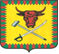 СОВЕТ МУНИЦИПАЛЬНОГО РАЙОНА «ЧИТИНСКИЙ РАЙОН»РЕШЕНИЕ« 25» декабря  2018 года 					            № 37Об утверждении Плана мероприятий по реализации Стратегии социально-экономического развития муниципального района «Читинского района» на период до 2030 года В целях реализации Стратегии социально-экономического развития муниципального района «Читинского район» на период до 2030 года, утвержденной решением Совета муниципального района «Читинский район» от 30 ноября 2018 года № 25, в соответствии с Федеральным законом от 28 июня 2014 года № 172-ФЗ «О стратегическом планировании в Российской Федерации», на основании Устава муниципального района «Читинский район» Совет муниципального района «Читинский район»        решил:	1. Утвердить прилагаемый План мероприятий по реализации Стратегии социально-экономического развития муниципального района «Читинский район» на период до 2030 года. 2. Настоящее решение обнародовать в официальном средстве массовой информации муниципального района «Читинский район» газете «Ингода» и разместить на официальном сайте муниципального района «Читинский район» в информационно-телекоммуникационной сети «Интернет».	3. Настоящее решение вступает в силу с момента официального обнародования.Глава муниципального района«Читинский район»		                                                            В.А. Захаров